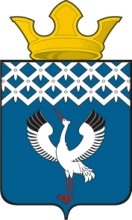 Российская ФедерацияСвердловская область Глава муниципального образования Байкаловского сельского поселенияРАСПОРЯЖЕНИЕот 25.02.2016 г.   № 22/од –рс. БайкаловоО проведении культурно-массового мероприятия Дня трезвости в муниципальном образовании – 06 марта 2016 годав с. Байкалово 	На основании Распоряжения Правительства Свердловской области №1184-РП от 09.11.2015г. «О проведении конкурса «Трезвое село» среди муниципальных образований, расположенных на территории Свердловской области, имеющих статус сельских поселений», а также в соответствии с Постановлением Правительства Свердловской области  от 30.05.2003 г.         № 333-ПП «О мерах по  обеспечению общественного порядка и безопасности при проведении на территории Свердловской области  мероприятий с массовым пребыванием людей", со статьей 14 Федерального закона Российской Федерации от 10.12.1995 года № 196-ФЗ «О безопасности дорожного движения», пунктом 3 статьи 16 Федерального закона от 22.11.1995 г. № 171-ФЗ «О государственном регулировании производства и оборота этилового спирта, алкогольной и спиртосодержащей продукции», законом Свердловской области от 27.05.2015 г. № 36-ОЗ "О регулировании отдельных отношений в сфере розничной продажи алкогольной продукции и ограничения ее потребления на территории Свердловской области" в целях обеспечения охраны общественного порядка и безопасности граждан в период проведения культурно-массового мероприятия   Дня трезвости в муниципальном образовании – 06 марта 2016 года:Подготовить и провести на территории муниципального образования   Байкаловского сельского поселения культурно-массовое мероприятие  День трезвости в муниципальном образовании – 06 марта 2016 года в период времени с 13.00 часов до 16.00 часов в зоне отдыха «Шипишинка»;Утвердить план проведения культурно - массового мероприятия Дня трезвости в муниципальном образовании – 06 марта 2016 года;Рекомендовать ММО МВД России «Байкаловский» осуществить комплекс мер по обеспечению охраны общественного порядка и безопасности граждан при проведении культурно-массового мероприятия  Дня трезвости в муниципальном образовании – 06 марта 2016 года;Рекомендовать руководителям торговых организаций всех форм собственности, расположенных на территории проведения культурно-массового мероприятия  Дня трезвости в муниципальном образовании, запретить продажу алкогольной продукции с содержанием  этилового спирта более чем 16,5 процента  готовой продукции, а также пива и пивных напитков, сидра, пуаре, медовухи с 11.00 часов до 18.00 час. 06 марта 2016 года;Рекомендовать руководителям торговых организаций всех форм  собственности запретить продажу алкогольной продукции в стеклянной таре на период проведения  культурно-массового Дня трезвости в муниципальном образовании – 06 марта 2016 года;6.Запретить  пронос спиртных напитков в стеклянной таре в места  проведения мероприятий;7. Настоящее Распоряжение подлежит размещению на официальном сайте администрации  муниципального образования Байкаловского сельского поселения www.bsposelenie.ru;8.Настоящее Распоряжение  вступает в силу на следующий день после его официального опубликования;9. Контроль исполнения настоящего Распоряжения оставляю за собой.И.о.главы муниципального образования Байкаловского  сельского  поселения                                        Д.В.Лыжин  ПЛАН проведения культурно-массового мероприятия Дня трезвости в муниципальном образовании  в зоне отдыха «Шипишинка» на территории МО Байкаловского сельского поселения 06 марта  2016 годаУтверждено распоряжением   Главы                    МО Байкаловского сельского поселения от 25.02.2016г.  № 22/од-р№ п/пМероприятияДата и время проведенияМесто проведенияКол-во человекОтветственные12345606 марта 2016 года06 марта 2016 года06 марта 2016 года06 марта 2016 года06 марта 2016 года06 марта 2016 года1.Открытие  и работа торговых точек    (выпечка, напитки и др.)                   с 12.00 - 16-00«Шипишенка»400Специалист 1 категории администрации Байкаловского сельского поселения2-10-032.Игровая конкурснаяпрограмма (игры, конкурсы)с 13.00 - 16-00«Шипишинка»400Директор  Байкаловского ЦДКСутягина О.В.2-01-653.Зимние забавы (массовые игры, конкурсы)с 14.00 - 16-00«Шипишенка»400Директор  Байкаловского ЦДКСутягина О.В.2-01-654.Батут, сладкая ватас 14.00 - 16-00«Шипишенка»400Директор  Байкаловского ЦДКСутягина О.В.2-01-65